Operation on Primary / Secondary Mix Fuel[Insert Unit Name] [Insert Three Letter Code]Version 0.1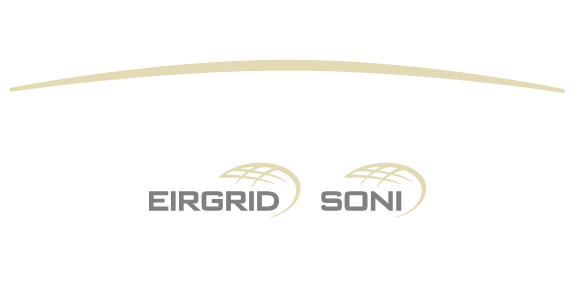 DISCLAIMER: This Document contains information (and/or attachments) which may be privileged or confidential. All content is intended solely for the use of the individual or entity to whom it is addressed. If you are not the intended recipient please be aware that any disclosure, copying, distribution or use of the contents of this message is prohibited. If you suspect that you have received this Document in error please notify EirGrid or its subsidiaries immediately. EirGrid and its subsidiaries do not accept liability for any loss or damage arising from the use of this document or any reliance on the information it contains or the accuracy or up to date nature thereof. Use of this document and the information it contains is at the user’s sole risk. In addition, EirGrid and its subsidiaries strongly recommend that any party wishing to make a decision based on the content of this document should not rely solely upon data and information contained herein and should consult EirGrid or its subsidiaries in advance.Further information can be found at: http://www.eirgrid.com/aboutus/legal/IPP TEST PROCEDURE VERSION HISTORYIntroductionThe Unit must submit the latest version of this test procedure as published on the EirGrid or SONI website.All yellow sections must be filled in before the test procedure will be approved. All grey sections must be filled in during testing. If any test requirements or steps are unclear, or if there is an issue with meeting any requirements or carrying out any steps, please contact generator_testing@eirgrid.com.On the day of testing, suitably qualified technical personnel will be needed at the Unit to assist in undertaking the tests.  The personnel shall have the ability to Set up and disconnect the control system and instrumentation as required; Ability to fully understand the Unit’s function and its relationship to the System;Liaise with NCC/CHCC as required.Mitigate issues arising during the test and report on system incidents.NCC/CHCC will determine:If network conditions allow the testing to proceedWhich tests will be carried out When the tests will be carried out. In addition, the availability of personnel at NCC/CHCC will be necessary in order to initiate the necessary instructions for the test.Following testing, the following shall be submitted to generator_testing@eirgrid.com:AbbreviationsNCC		National Control CentreCHCC		Castlereagh House Control CentreMEC		Maximum Export CapacityMVAr		Mega Volt Ampere – reactiveMW		Mega Watt TSO		Transmission System OperatorUnit DATAEirgrid referencesGrid Code ReferencesCC7.3.1.1 	Each Generation Unit, shall, as a minimum, have the following capabilities:For all applicable Generation Units: (ee) The Generation Unit must be capable of starting up on Secondary Fuel. The Generation Unit must be capable of carrying out an online fuel changeover from Primary Fuel to Secondary Fuel at Primary Fuel Switchover Output in no greater than five hours. When operating on Secondary Fuel, the generator must be capable of operating on Secondary Fuel at no less than 90% of Primary Fuel Registered Capacity. The Generation Unit must also be capable of carrying out an online fuel changeover from Secondary fuel to Primary Fuel at Secondary Fuel Switchover Output. OC.10.2.2 	In order to achieve the primary objective set out in OC10.2.1, OC10 establishes procedures for Monitoring, Testing and Investigation. In particular, this facilitates adequate assessment of each of the following:e) whether Generators have the ability to generate on Primary Fuel and Secondary Fuel (where applicable) and have the ability to carry out on on-line fuel changeover ; OC.10.4.4.5 	Monitoring of Primary Fuel and Secondary Fuel capability, on-line changeover capability and fuel storage levels. OC.10.5.5 	The TSO may, from time to time, carry out Tests in order to determine that a User is complying with its Connection Conditions, Registered Operating Characteristics and Declarations. The TSO may:(d) request Start-Up on Secondary Fuel, or on-line changeover at Primary Fuel Switchover Output from Primary Fuel to Secondary Fuel or from Secondary Fuel to Primary Fuel at Secondary Fuel Switchover Output; Glossary:SONI referencesGrid Code Referencessite Safety requirementsThe following is required for the EirGrid/SONI witness to attend site: Test Descriptions and Pre ConditionsPurpose of the TestThe purpose of this test is to check the online fuel changeover capability from primary fuel to secondary fuel and from secondary fuel to primary fuel.Pass CriteriaThe Unit can successfully changeover from primary fuel to secondary fuel at the fuel switchover output level.The Unit can successfully changeover from secondary to primary fuel at the fuel switchover output level.Instrumentation and Onsite Data Trending All of the following trends and screenshots must be recorded by the Unit during the test. Failure to provide any of these trends will result in test cancellation.Initial ConditionsShould “No” be answered to any of the following, contact generator_testing@eirgrid.com and agree next steps in advance of making any corrective actions.Test StepsDocument Revsion HistoryDocument Revsion HistoryDocument Revsion HistoryDocument Revsion HistoryDocument Revsion HistoryRevision DateCommentNameCompany0.1Xx/xx/xxxxXXUserUser1.0Xx/xx/xxxxRevised to Major version for onsite testing and signoffEirGridSubmissionTimelineA scanned copy of the test procedure, as completed and signed on site on the day of testing1 working dayTest data in CSV or Excel format1 working dayTest report10 working daysUnit Test CoordinatorUnit to Specify Name, Company and contact details.Unit nameUnit to SpecifyAssociated 110 kV StationUnit to SpecifyUnit connection pointUnit to Specify(i.e. T121 HV bushings)Unit connection voltageUnit to SpecifyUnit Fuel Type: Primary Fuel / Secondary Fuel, Gas / Distillate.Primary Fuel Registered CapacityUnit to SpecifyMinimum Load on Secondary Fuel. Unit to SpecifyMinimum Load Grid Code Version: Unit to specifyPrimary Fuel The fuel or fuels registered in accordance with the Grid Code as the principal fuel(s) authorised for Energy production by the Generation Unit Primary Fuel Switch Over Output The MW output, not lower than Minimum Load at which a Generation Unit can achieve a switch over from Primary Fuel to Secondary Fuel. Secondary Fuel The fuel or fuels registered in accordance with the Grid Code as the secondary or back-up fuel(s) authorised for Energy production by the Generation Unit. Secondary Fuel Switchover Output The MW output, not lower than Minimum Load at which a Generation Unit can achieve a switch over from Secondary Fuel to Primary Fuel. Off-Site Storage Location The site in close vicinity to the Generator Site where (pursuant to a lease, licence or other agreement) the User stores stocks of Primary Fuel and/or Secondary Fuel. A dedicated pipeline with a dedicated pump must be in place on this site between the dedicated fuel tank off-site and the Generating Plant. As a maximum, this Off-Site Storage Location should be no more than 6 km from the Generating Plant. Grid Code Version: Unit to specifyPersonal Protective Equipment RequirementsSite Safety bootsHard Hat with chin strapHi VisArc Resistive clothingSafety GlassesGlovesSafe PassYes / NoYes / NoYes / NoYes / NoYes / NoYes / NoYes / NoSite Induction requirementsYes / No (If Yes, Unit to specify how and when the induction must carried out)Any further informationUnit to specifyNo.Data Trending and RecordingSample RateSource1Active power at export point (MW)Unit to Specify (100ms or as agreed with TSO)Unit to Specify2Reactive power at export point (MW)Unit to Specify (100ms or as agreed with TSO)Unit to Specify3Turbine Speed (rpm)Unit to Specify (100ms or as agreed with TSO)Unit to Specify4Fuel flow (Nm3/h,t/hUnit to Specify (100ms or as agreed with TSO)Unit to Specify5Fuel gas control valve (%)Unit to Specify (100ms or as agreed with TSO)Unit to Specify6Fuel oil control valve (%)Unit to Specify (100ms or as agreed with TSO)Unit to Specify7Water injection flow (t/h)Unit to Specify (100ms or as agreed with TSO)Unit to Specify8Water injection control valve (%)Unit to Specify (100ms or as agreed with TSO)Unit to Specify9Purge air pressure (bar)Unit to Specify (100ms or as agreed with TSO)Unit to Specify10Purge air control valve (%)Unit to Specify (100ms or as agreed with TSO)Unit to Specify11Other Signals as RequiredUnit to Specify (100ms or as agreed with TSO)Unit to Specify12Print out of Alarm/Event pageBefore, during at regular intervals and after test from alarms page on DCSBefore, during at regular intervals and after test from alarms page on DCS13Print out of Generator Overview ScreenBefore, during at regular intervals and after test from generator overview page on DCSBefore, during at regular intervals and after test from generator overview page on DCS14EDIL instructions shall be printed separatelyPrint out as logged during the test.Print out as logged during the test.No.ConditionsCheck on day of test1Test Profiles have been submitted and approved by neartime@eirgrid.com.Yes/No2EDIL will be used for dispatch instructions to the Unit Control Room from NCC during the test.Yes/No3Verify that both Primary and Secondary Fuels are available Yes/No4Normal start up support auxiliary systems are aligned and in service.Yes/No5Unit is operating on Primary FuelYes/No6Required signals, as described in section 8.3 are available.Yes/NoStep No.ActionTimeComment1Unit begins data recording for all trends noted in Section 8.3.2Unit requests permission from NCC/CHCC to proceed and requests dispatch Instruction via EDIL to minimum load (or switchover output level agreed with TSO).3Unit control room issues minimum load command to the Unit and records the exact time of the command.4Unit proceeds to minimum load5Unit and requests dispatch Instruction via EDIL to switch from Primary to Secondary Fuel6Unit control room issues fuel changeover command and records the exact time of the command7When the Unit reaches minimum load on Secondary Fuel note the exact time8Allow the Unit to stabilise on Secondary Fuel for 30 minutes9Unit and requests dispatch Instruction via EDIL to switch from Secondary to Primary fuel10Unit control room issues fuel changeover command and records the exact time of the command11When the Unit reaches minimum load on Primary Fuel note the exact time12Unit ends data recording.13Unit informs NCC/CHCC that test is complete.Comments: Unit Witness signoff that this test has been carried out according to the test procedure above.Signature: __________________________________                   Date  / Time: ____________________EirGrid/SONI Witness signoff that this test has been carried out according to the test procedure above.Signature: __________________________________                  Date  / Time: ____________________